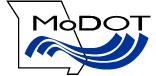 Director’s OfficeCentral OfficeTO:	Project Manager Name	Project Manager Title	CC:	Pamela Harlan – cs	Dave Nichols - doFROM:	Ed Hassinger	Chief EngineerDATE:	Month Day, YearSUBJECT:	Name of Project	__________ County 	Job No. __________	Delegation of Authority for Design-Build ProjectAs Chief Engineer, I authorize the transportation project manager to negotiate and execute a contract with the _____________ (insert name of winning proposer) as the best value proposer for the ____________ (insert name of project) design-build project subject to approval as to form by the Chief Counsel’s Office; and authorize the transportation project manager to make payment of the agreed stipend to the ________(insert number) unsuccessful proposing teams.